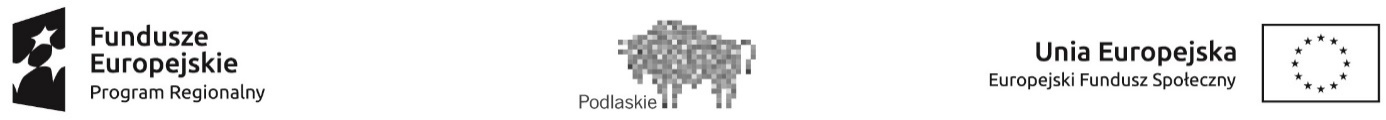 							Załącznik nr 1Karta zgłoszeniowado udziału w projekcie „Utworzenie żłobka miejskiego w Zambrowie”o numerze WND-RPPD.02.02.00-20-0044/16 współfinansowanym przez Unię Europejską ze środków Europejskiego Funduszu Społecznegorealizowanego w ramach Regionalnego Programu Operacyjnego Województwa Podlaskiego na lata 2014-2020 Oś Priorytetowa II Przedsiębiorczość i Aktywność zawodowa Działanie 2.2 „Działania na rzecz równowagi praca – życie”Rekrutacja do „Żłobka Miejskiego w Zambrowie”, mieszczącego się przy ul. 71 Pułku Piechoty 10 w ZambrowieInformacje dotyczące dziecka zgłaszanego do żłobka przez rodzica / opiekuna prawnegoOświadczeniaW celu wzięcia udziału w procesie rekrutacji wymagana jest akceptacja wyrażona poprzez zaznaczenie znakiem X właściwych kwadratów. Brak akceptacji choćby jednego 
z poniższych postanowień równoznaczny jest z brakiem możliwości wzięcia udziału w procesie rekrutacji oraz uczestniczenia w projekcie.          Oświadczam, że zapoznałam/em się z Regulaminem uczestnictwa w projekcie 
           i  akceptuję jego postanowienia.          Oświadczam, że dane zawarte w niniejszym formularzu są zgodne ze stanem  
          faktycznym. Zostałam/em pouczona/ny o odpowiedzialności za składanie oświadczeń  
          niezgodnych z prawdą.          Wyrażam zgodę na przetwarzanie danych osobowych (zgodnie z ustawą z dnia 29  
          sierpnia 1997 r. o ochronie danych osobowych - tekst jednolity: Dz. U. z 2002 r. Nr 101,  
          poz. 926 z późn. zm.) zawartych w formularzu zgłoszeniowym, dla potrzeb niezbędnych  
          do realizacji procesu rekrutacji.……………………………………………….					………………………………………………………….        Data, miejscowość		                                                             Czytelny podpis uczestnika projektuOświadczam, że przyjmuję do wiadomości, że:1. Administratorem danych osobowych zawartych w formularzu zgłoszeniowym jest Ministerstwo Infrastruktury i Rozwoju, z siedzibą w Warszawie przy ul. Wspólnej 2/4.2. Dane osobowe zawarte w formularzu zgłoszeniowym są gromadzone i przetwarzane 
w celu przeprowadzenia procesu rekrutacji do projektu3. Dane osobowe zawarte w formularzu zgłoszeniowym mogą zostać powierzone do przetwarzania Instytucji Zarządzającej/ Wdrażającej/Pośredniczącej pierwszego i drugiego stopnia. Moje dane osobowe mogą zostać udostępnione firmom badawczym realizującym na zlecenie Instytucji Zarządzającej RPOWP, Instytucji Wdrażającej/Instytucji Pośredniczącej lub Beneficjenta badania ewaluacyjne w ramach RPOWP oraz specjalistycznymfirmom realizującym na zlecenie Instytucji Zarządzającej RPOWP lub Instytucji Wdrażającej/Instytucji Pośredniczącej kontrole w ramach RPOWP.4. Posiadam prawo dostępu do treści swoich danych osobowych i ich poprawienia.5. Podanie danych jest dobrowolne, przy czym odmowa ich podania jest równoznaczna 
z brakiem możliwości wzięcia udziału w procesie rekrutacji oraz uczestniczenia w projekcie.6. Projekt pn.: „Utworzenie żłobka miejskiego w Zambrowie” jest realizowany przy udzialeśrodków Europejskiego Funduszu Społecznego w ramach Regionalnego Programu Operacyjnego Województwa Podlaskiego na lata 2014-2020.……………………………………………….					………………………………………………………….        Data, miejscowość		                                                             Czytelny podpis uczestnika projektuImię dzieckaNazwisko dzieckaData urodzenia Dane osobowe rodzica/opiekuna prawnegoDane osobowe rodzica/opiekuna prawnegoDane osobowe rodzica/opiekuna prawnegoDane osobowe rodzica/opiekuna prawnegoImię/ImionaNazwiskoPESELAdres zamieszkania Adres zamieszkania Adres zamieszkania Adres zamieszkania MiejscowośćulicaNr domuNr lokaluKod pocztowyPocztaTel. kontaktowyAdres e-mail